				ПРЕСС-РЕЛИЗ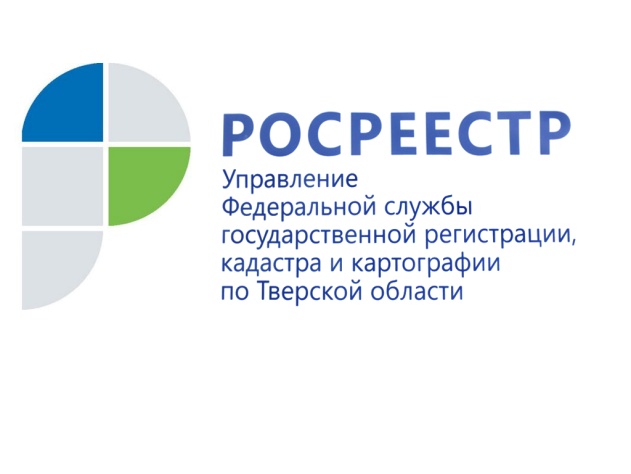 Земля земле розньВ Тверской области за внесение заведомо ложных сведений в межевой план кадастровый инженер оштрафован на 30 тыс. рублейНарушение, допущенное кадастровым инженером Ф., выявили специалисты Управления Росреестра по Тверской области при проведении проверки межевого плана земельного участка. Документ был подготовлен в связи с выделом земельной доли из земельного участка сельскохозяйственного назначения. На момент составления межевого плана образуемый земельный участок находился за пределами земель сельскохозяйственного назначения, в границах населённого пункта. По сути, кадастровый инженер проигнорировал  требования Федерального закона «Об обороте земель сельскохозяйственного назначения», а также  сведения, содержащиеся в Генеральном плане,  и внёс в межевой план заведомо ложные сведения, поскольку закон не допускает формирование земельного участка в счёт земельной доли из земель населённого пункта.Начальник отдела правового обеспечения Управления Росреестра по Тверской области Елена Мухина: «Земельным кодексом РФ установлен приоритет сохранения особо ценных земель сельскохозяйственного назначения. Последствия такого образования земельного участка непосредственно для заказчика кадастровых работ заключаются в невозможности использовать данный участок в сельскохозяйственных целях на законных основаниях. Кроме того, здесь можно говорить о возможном нарушении прав иных собственников земельных участков, расположенных в границах населённого пункта». Информацию о выявленном нарушении Управление Росреестра по Тверской области направило в Прокуратуру Тверской области, в результате  чего впоследствии кадастровый инженер судом был привлечён к административной ответственности в виде штрафа в размере 30 тыс. рублей.Управление Росреестра по Тверской области напоминает, что при определении местоположения границ земельного участка кадастровым инженерам недопустимо следовать исключительно пожеланиям заказчика кадастровых работ. В случае, если заказчика это не устраивает, кадастровый инженер, руководствуясь, в первую очередь требованиями законодательства, обязан отказаться от их выполнения.О РосреестреФедеральная служба государственной регистрации, кадастра и картографии (Росреестр) является федеральным органом исполнительной власти, осуществляющим функции по государственной регистрации прав на недвижимое имущество и сделок с ним, по оказанию государственных услуг в сфере ведения государственного кадастра недвижимости, проведению государственного кадастрового учета недвижимого имущества, землеустройства, государственного мониторинга земель, навигационного обеспечения транспортного комплекса, а также функции по государственной кадастровой оценке, федеральному государственному надзору в области геодезии и картографии, государственному земельному надзору, надзору за деятельностью саморегулируемых организаций оценщиков, контролю (надзору) деятельности саморегулируемых организаций арбитражных управляющих. Подведомственными учреждениями Росреестра являются ФГБУ «ФКП Росреестра» и ФГБУ «Центр геодезии, картографии и ИПД». Контакты для СМИМакарова Елена Сергеевнапомощник руководителя Управления Росреестра по Тверской области+7 909 268 33 77, (4822) 34 62 2469_press_rosreestr@mail.ruwww.rosreestr.ruhttps://vk.com/rosreestr69170100, Тверь, Свободный пер., д. 2